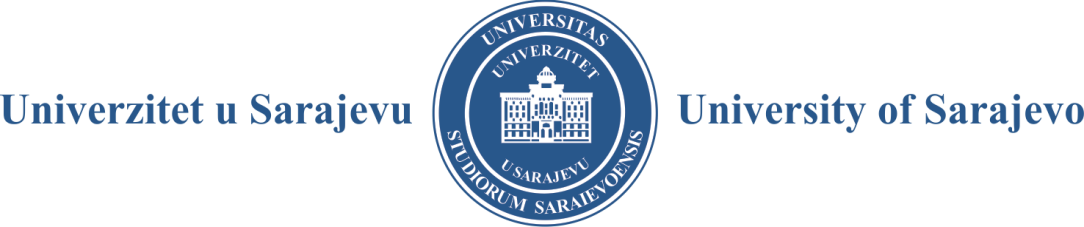 - SENAT -Broj: 01-3-1/19Sarajevo, 30. 01. 2019. godineZ A P I S N I K SA 27. REDOVNE SJEDNICE SENATAODRŽANE 30. 01. 2019. GODINEPrisutni članovi Senata: prof. dr. Rifat Škrijelj, rektor Univerziteta u Sarajevu, predsjedavajući, prof. Marina Finci, prof. dr. Mersad Čuljević, prof. dr. Erdin Salihović (po ovlaštenju), prof. dr. Eldin Mehić (po ovlaštenju), prof. dr. Samim Konjicija, prof. dr. Zuhdija Hasanović, prof. dr. Jasmin Ahić (po ovlaštenju), prof. dr. Šaćir Filandra, prof. dr. Haris Alić, doc. dr. Amel Kosovac (po ovlaštenju), doc. dr. Arzija Pašalić, prof. dr. Fahir Bečić, prof. dr. Muhamed Dželilović, prof. dr. Samir Dolarević, prof. dr. Darko Tomašević, prof. dr. Izet Bijelonja, prof. dr. Mirza Dilić (po ovlaštenju), prof. dr. Senad Kazić, prof. dr. Fatih Destović, prof. dr. Muhamed Brka, prof. dr. Kanita Imamović-Čizmić (po ovlaštenju), prof. dr. Mustafa Memić, prof. dr. Muhamed Ajanović, prof. dr. Mirza Dautbašić, prof. dr. Nihad Fejzić, prof. dr. Nezir Krčalo, prof. dr. Naris Pojskić, dr. sc. Fikret Bečirović, dr. sc. Sedad Bešlija (po ovlaštenju), dr. sc. Adnan Kadrić, dr. sc. Alen Kalajdžija, prof. dr. Enra Suljić (po ovlaštenju), dr. sc. Ismet Ovčina.Predstavnici studenata: Hamza Vahid El-Din, Amar Kolašinac, Bakir Sijerčić, Alma Strika, Alija Nurković.Ostali prisutni: prof. dr. Dženana Husremović, prof. dr. Aida Hodžić, prof. dr. Aleksandra Nikolić, prof. dr. Maida Čohodar-Husić i prof. Sanja Burić, prorektori,  dr. sc. Suvad Konaković, generalni sekretar Univerziteta u Sarajevu, Merisa Kurtanović, rukovoditeljica Službe za računovodstvo i finansije, dr. sc. Benina Veledar, predsjednica Centralne popisne komisije Univerziteta u Sarajevu, i Mirnes Ibrić, dipl. iur., predstavnik Službe za pravne i opće poslove.Odsutni članovi Senata: nije bilo.Sjednica je počela sa radom u 13:15.Utvrđeno je da od ukupno 41 člana Senata sjednici prisustvuje 39 članova Senata, od toga 8 članova sa ovlaštenjem koje se nalazi u dokumentaciji Senata.Prof. dr. Rifat Škrijelj obavijestio je članove Senata da je prije početka sjednice Senata održan sastanak sa predstavnicima studenata u vezi sa izbornom sjednicom Skupštine Studentskog parlamenta Univerziteta u Sarajevu održanom 18. 01. 2019. godine. Nadalje, prof. dr. Rifat Škrijelj je istakao da je uložen prigovor od trinaest studentskih asocijacija kojim je problematizirana regularnost održane izborne sjednice Skupštine Studentskog parlamenta Univerziteta u Sarajevu.S tim u vezi, a vodeći računa o zastupljenosti predstavnika studenata na sjednici Senata, na prijedlog prof. dr. Rifata Škrijelja, rektora Univerziteta u Sarajevu, Senat je većinom glasova i uz dva (2) glasa „protiv“ prihvatio da sjednici mogu prisustvovati i odlučivati sljedeći predstavnici studenata: Hamza Vahid El-Din, Amar Kolašinac, Bakir Sijerčić, Alma Strika i Alija Nurković.Prof. dr. Rifat Škrijelj predložio je da se pod tačkom „Informacije“ senatorima obrate Merisa Kurtanović, rukovoditeljica Službe za računovodstvo i finansije, i dr. sc. Benina Veledar, predsjednica Centralne popisne komisije Univerziteta u Sarajevu za 2018. godinu, u vezi sa prezentiranjem dinamike aktivnosti na realizaciji prelaska Univerziteta u Sarajevu na sistem trezorskog poslovanja i usklađivanja plaća zaposlenicima Univerziteta u Sarajevu sa Kolektivnim ugovorom za djelatnost visokog obrazovanja i nauke na Univerzitetu u Sarajevu, kao i aktivnostima Centralne popisne komisije Univerziteta u Sarajevu.Prof. dr. Dženana Husremović predložila je da se dnevni red proširi novom tačkom „Prijedlog dopune Pravila studiranja za treći ciklus studija na Univerzitetu u Sarajevu od 19. 12. 2018. godine“.Prof. dr. Maida Čohodar-Husić predložila je da pod tačkom „Informacije“ obavijesti senatore o dinamici aktivnosti na 6. internoj institucionalnoj evaluaciji Univerziteta u Sarajevu.Uz prihvaćene prijedloge za dopune dnevnog reda, jednoglasno je usvojen sljedećiD N E V N I   R E DUsvajanje zapisnika sa:26. redovne sjednice Senata Univerziteta u Sarajevu od 19. 12. 2018. godine i13. vanredne sjednice Senata Univerziteta u Sarajevu od 15. 01. 2019. godineIzvještaj Komisije za ocjenu prijedloga o imenovanju profesora emeritusa na Univerzitetu u SarajevuIzvjestilac: prof. dr. Aida Hodžić, prorektorica za nastavu i studentska pitanjaa)  Izbori u akademska i naučnoistraživačka zvanjaRaspisivanje konkursa za izbor u akademska i naučnoistraživačka zvanjaRaspisivanje ponovnog Konkursa po „Programu 150+“Izvjestilac: prof. dr. Aida Hodžić, prorektorica za nastavu i studentska pitanjaNastavni planovi i programiIzvjestilac: prof. dr. Aida Hodžić, prorektorica za nastavu i studentska pitanjaa)  Doktorati naukab)  Izvještaj o provjeri doktorskih disertacija primjenom softvera za detekciju potencijalnog       plagijarizma (od oktobra do decembra 2018. godine)Realizacija konkursa za upis kandidata na treći ciklus studija (doktorski studij) u studijskoj 2018/2019. godinid) Prijedlog za raspisivanje konkursa za upis kandidata na treći ciklus studija (doktorski     studij) u studijskoj 2019/2020. godiniIzvjestioci: prof. dr. Dženana Husremović, prorektorica za naučnoistraživački/umjetničkoistraživački rad, i prof. dr. Maida Čohodar-Husić, prorektorica za kvalitetSavjet za nauku i umjetnostPrijedlog liste baza za Registar relevantnih naučnih baza podatakaPrijedlog kandidata i organizacionih jedinica za dodjelu nagrade u skladu sa Pravilnikom o nagrađivanju akademskog i naučnoistraživačkog osoblja i dodjeljivanju sredstava organizacionim jedinicama Univerziteta u Sarajevu na osnovu rezultata naučnog/umjetničkog radaIzvještaj o radu Savjeta za nauku i umjetnost za 2018. godinuPlan rada Savjeta za nauku i umjetnost za 2019. godinu sa terminskim planomIzvjestilac: prof. dr. Dženana Husremović, prorektorica za naučnoistraživački/umjetničkoistraživački rad Informacija o priznanju „Izvrsnost u istraživanju“ („HR Excellence in Research Award“).Izvjestilac: prof. dr. Dženana Husremović, prorektorica za naučnoistraživački/umjetničkoistraživački rad Međunarodna saradnjaPrijedlog Strategije razvoja međunarodne saradnje Univerziteta u Sarajevu za period 2018/19–2022/23.Obnavljanje Odluke Senata Univerziteta u Sarajevu o potpisivanju međuinstitucionalnih sporazuma Memorandum o razumijevanju između Univerziteta u Sarajevu i Univerziteta Shenandoah (SAD) Sporazum o međunarodnoj saradnji između Univerziteta u Sarajevu i Sveučilište „Sjever“ (Republika Hrvatska)Izvjestilac: prof. dr. Aleksandra Nikolić, prorektorica za međunarodnu saradnjuIzdavačka djelatnostIzvjestilac: prof. dr. Maida Čohodar-Husić, prorektorica za kvalitetPokretanje inicijative za priznavanje Javne ustanove Opća bolnica „Prim. dr. Abdulah Nakaš“ za naučno-nastavnu bazuIzvjestilac: prof. dr. Muhamed Ajanović, dekan Stomatološkog fakulteta sa klinikamaPrijedlog za izmjenu i dopunu člana 2. stav (2) Uputstva o zastupljenosti nastavnih sadržaja iz psihološko-pedagoške i metodičko-didaktičke grupe nastavnih predmeta u studijskim programima nastavničkih usmjerenjaIzvjestilac: prof. dr. Aida Hodžić, prorektorica za nastavu i studentska pitanjaPrijedlog za imenovanje članova odbora i savjeta Univerziteta u Sarajevu u skladu sa Statutom Univerziteta u SarajevuImenovanje komisijaPrijedlog članova Komisije za reviziju Pravilnika o projektima u kojima učestvuje ili je koordinator Univerzitet u SarajevuPrijedlog članova Komisije za izradu pravilnika o dodjeli počasnog doktorata Univerziteta u Sarajevu Prijedlog članova Komisije za izradu pravilnika o uvjetima, načinu i postupku dodjele diploma, uvjetima oduzimanja i poništavanja diplome te drugim pitanjima relevantnim za diplome na Univerzitetu u SarajevuPrijedlog članova Komisije za izradu pravilnika o praktičnoj nastavi i praktičnom osposobljavanju studenata na Univerzitetu u SarajevuIzvjestioci: prof. dr. Aida Hodžić, prorektorica za nastavu i studentska pitanja, i prof. dr. Dženana Husremović, prorektorica za naučnoistraživački/umjetničkoistraživački radPrijedlog dopune Pravila studiranja za treći ciklus studija na Univerzitetu u Sarajevu broj: 01-1101-79-1/18 od 19. 12. 2018. godineIzvjestilac: prof. dr. Dženana Husremović, prorektorica za naučnoistraživački/umjetničkoistraživački rad InformacijeOdluke Vijeća Medicinskog fakulteta Univerziteta u Sarajevu broj: 01-4-TK-8943/18 i broj: 01-4-TK-8944/18 od 13. 12. 2018. godineProglašenje sedmice EYOF-aDinamika aktivnosti na 6. internoj institucionalnoj evaluaciji Univerziteta u SarajevuT O K   S J E D N I C EAd-1.	Jednoglasno je usvojen Zapisnik sa 26. redovne sjednice Senata Univerziteta u Sarajevu od 19. 12. 2018. godine.U vezi sa razmatranjem Zapisnika sa 13. vanredne sjednice Senata Univerziteta u Sarajevu od 15. 01. 2019. godine za riječ se javila prof. dr. Enra Suljić i zatražila da se na drugoj stranici Zapisnika, pored navedene diskusije prof. dr. Rifata Škrijelja, doda i sljedeći dio:„S tim u vezi, prof. dr. Rifat Škrijelj je istakao da je istovremeno sa donošenjem Odluke o suspenziji rukovodioca organizacione jedinice Medicinskog fakulteta Univerziteta u Sarajevu prof. dr. Semre Čavaljuge od 13. 11. 2018. godine Upravnom odboru Univerziteta u Sarajevu uputio i prijedlog za prijevremeno razrješenje imenovane. Imajući u vidu da je Vijeće Medicinskog fakulteta Univerziteta u Sarajevu prof. dr. Semru Čavaljugu podržavalo u svim radnjama iz kojih je proizašlo kršenje Zakona o visokom obrazovanju, kao finansijska šteta po Medicinski fakultet, naprijed navedeni akti rektora Univerziteta u Sarajevu su dostavljeni Vijeću Medicinskog fakulteta Univerziteta u Sarajevu u cilju informiranja i daljnjeg postupanja u skladu sa Zakonom i Statutom.“Također, prof. dr. Enra Suljić zatražila je da se u tački ad-4. izvrši ispravka, odnosno da se navede da je Zaključak donesen sa 2 (dva) glasa „protiv“, a ne sa 2 (dva) „suzdržana“ glasa, kako je u Zapisniku navedeno, tako da glasi:„Senat je većinom glasova i uz dva (2) glasa „protiv“ (prof. dr. Svjetlana Radović i prof. dr.  Enra Suljić) donio s lj e d e ć iZ A K LJ U Č A KSenat Univerziteta u Sarajevu obavezuje Vijeće Medicinskog fakulteta Univerziteta u Sarajevu da u narednih 7 do 10 dana, prema Poslovniku o radu Vijeća Medicinskog fakulteta Univerziteta u Sarajevu, održi hitnu sjednicu na kojoj će izabrati vršioca dužnosti dekana Medicinskog fakulteta Univerziteta u Sarajevu i utvrditi tekst konkursa za izbor dekana Medicinskog fakulteta Univerziteta u Sarajevu.Obavezuje se Medicinski fakultet Univerziteta u Sarajevu da po okončanju aktivnosti iz tačke 1. ovog zaključka obavijesti Senat Univerziteta u Sarajevu, rektora Univerziteta u Sarajevu i Upravni odbor Univerziteta u Sarajevu.“Nakon što je Senat prihvatio navedene izmjene i dopune u Zapisniku sa 13. vanredne sjednice Senata Univerziteta u Sarajevu od 15. 01. 2019. godine, Zapisnik je jednoglasno usvojen.Ad-2.Na prijedlog prof. dr. Rifata Škrijelja, jednoglasno je donesen sljedećiZ A K LJ U Č A KIzvještaj Komisije za ocjenu prijedloga o imenovanju profesora emeritusa na Univerzitetu u Sarajevu broj: 0101-673/19 od 24. 01. 2019. godine povlači se s dnevnog reda.Senat Univerziteta u Sarajevu konstatira da je, shodno članu 214. Statuta Univerziteta u Sarajevu od 28. 11. 2018. godine, potrebno donijeti pravilnik o dodjeli počasnog naziva profesora emeritusa Univerziteta kojim će se urediti način i uvjeti dodjele počasnog naziva.Konstatira se da će Senat Univerziteta u Sarajevu donositi odluke o izboru profesora emeritusa na Univerzitetu u Sarajevu jednom u toku kalendarske godine.Ad-3.U skladu sa Zakonom o visokom obrazovanju Kantona Sarajevo, Zakonom o naučnoistraživačkoj djelatnosti Kantona Sarajevo i Statutom Univerziteta u Sarajevu, Senat Univerziteta u Sarajevu jednoglasno je izvršio izbore u akademska i naučnoistraživačka zvanja, kako slijedi: AKADEMIJA LIKOVNIH UMJETNOSTIMr. Adi Karailo u zvanje višeg asistenta za oblasti crtanje i slikanje. Mr. Lea Jerlagić u zvanje višeg asistenta za oblasti crtanje i slikanje (Večernji akt I–VIII).ARHITEKTONSKI FAKULTETDr. Amira Salihbegović u zvanje vanrednog profesora za oblast arhitektonske konstrukcije i tehnologija građenja.ELEKTROTEHNIČKI FAKULTETDr. Abdulah Akšamović u zvanje redovnog profesora za oblast automatika i elektronika. Dr. Željko Jurić u zvanje redovnog profesora za oblast računarstvo i informatika.Dr. Dušanka Bošković u zvanje vanrednog profesora za oblast automatika i elektronika. FAKULTET POLITIČKIH NAUKADr. Irena Praskač-Salčin u zvanje docenta za oblast komunikologija/žurnalistika.FAKULTET ZA SAOBRAĆAJ I KOMUNIKACIJEDr. Nermin Goran u zvanje docenta za oblast komunikacijske tehnologije.Dr. Bakir Karahodža u zvanje docenta za oblast komunikacijske tehnologije.Adnan Omerhodžić, MA, u zvanje višeg asistenta za oblast cestovni saobraćaj. FAKULTET SPORTA I TJELESNOG ODGOJADr. Nermin Nurković u zvanje redovnog profesora za oblast sportovi.FARMACEUTSKI FAKULTETDr. Fahir Bečić u zvanje redovnog profesora za predmete Farmakologija I i Farmakologija II.Dr. Belma Imamović u zvanje vanrednog profesora za predmete Kontrola lijekova I i Kontrola lijekova II.Dr. Ervina Bečić u zvanje vanrednog profesora za predmete Kontrola lijekova I i Kontrola lijekova II. GRAĐEVINSKI FAKULTETDr. Mirza Pozder u zvanje vanrednog profesora za oblast saobraćajnice. MUZIČKA AKADEMIJAMr. Ališer Sijarić u zvanje redovnog profesora za oblast kompozicija (Kompozicija I–X, Orkestracija I–VI, Osnovi kompozicije i orkestracije I–II, Analiza orkestarskih partitura I–II, Osnovi elektroničke muzike I–IV) i kontrapunkt I–VI.Mr. Maja Ačkar u zvanje redovnog profesora za predmet Klavir – obavezni predmet struke I–X.Mr. Sakib Lačević u zvanje redovnog profesora za oblast flauta (Flauta I–X, Metodika nastave flaute i praktikum I–IV, Kamerna muzika za duvače I–X, Sviranje orkestarskih dionica I–VIII, Sviranje s lista i studij orkestarskih dionica I–VIII, Koncertna praksa I–VIII).Mr. Vedran Tuce u zvanje redovnog profesora za oblast klarinet (Klarinet I–X, Metodika nastave klarineta i praktikum I–IV, Kamerna muzika za duvače I–X, Sviranje orkestarskih dionica I–VIII, Sviranje s lista i studij orkestarskih dionica I–VIII, Koncertna praksa I–VIII).Mr. Lorena Milina u zvanje višeg asistenta za oblast violina (Violina I–X, Sviranje s lista i studij orkestarskih dionica I–VIII, Violina, literatura i interpretacija I–II, Metodika nastave violine i praktikum I–II, Kamerna muzika za gudače I–X).PEDAGOŠKI FAKULTETDr. Mensura Kudumović u zvanje redovnog profesora za oblast informatika i obrazovne tehnologije.Dr. Elvira Nikšić u zvanje vanrednog profesora za oblast metodika nastave tjelesne kulture.  Dr. Irma Čehić u zvanje vanrednog profesora za oblast pedagogija.Dr. Jasmina Bećirović-Karabegović u zvanje vanrednog profesora za oblast metodika predškolskog odgoja.  Dr. Jasmina Bećirović-Karabegović u zvanje vanrednog profesora za oblast predškolska pedagogija.  Dr. Lejla Silajdžić u zvanje vanrednog profesora za oblast psihologija.Dr. Mirela Omerović u zvanje vanrednog profesora za oblast bosanski, hrvatski, srpski jezik.POLJOPRIVREDNO-PREHRAMBENI FAKULTETDr. Saud Hamidović u zvanje vanrednog profesora za oblast mikrobiologija u poljoprivredi i prehrambenoj tehnologiji. STOMATOLOŠKI FAKULTET SA KLINIKAMADr. Emir Berhamović u zvanje docenta za oblast stomatološka protetika sa dentalnom implantologijom.  INSTITUT ZA ISTRAŽIVANJE ZLOČINA PROTIV ČOVJEČNOSTI I MEĐUNARODNOG PRAVADr. Zilha Košuta u zvanje naučnog saradnika.ORIJENTALNI INSTITUTDr. Dželila Babović u zvanje višeg naučnog saradnika za oblast arabistika.Dr. Dženita Karić u zvanje naučnog saradnika za oblast arabistika.U vezi sa prijedlogom Odluke Vijeća Akademije likovnih umjetnosti Univerziteta u Sarajevu o neizboru kandidatkinje Nataliye Salikhovich u zvanje docenta za oblasti crtanje i slikanje (predmeti: Crtanje I i II, Crtanje – Veliki akt od I do II, Slikanje od I do VI) vodila se kraća diskusija u kojoj su učestvovali prof. Marina Finci i prof. dr. Rifat Škrijelj.U skladu sa diskusijom, jednoglasno je donesen sljedećiZ A K LJ U Č A KPrijedlog Odluke Vijeća Akademije likovnih umjetnosti Univerziteta u Sarajevu broj: 03-045.2/19 od 17. 01. 2019. godine kojom se usvaja Izvještaj Komisije za izbor u zvanje docenta za oblasti crtanje i slikanje (predmeti: Crtanje I i II, Crtanje – Veliki akt od I do II, Slikanje od I do VI) i konstatira da nije utvrđen pozitivan prijedlog odluke o izboru za navedenu oblast vraća se Vijeću Akademije likovnih umjetnosti Univerziteta u Sarajevu na ponovno razmatranje.Senat Univerziteta u Sarajevu konstatira da Izvještaj Komisije za izbor u zvanje docenta za oblasti crtanje i slikanje (predmeti: Crtanje I i II, Crtanje – Veliki akt od I do II, Slikanje od I do VI) na Akademiji likovnih umjetnosti Univerziteta u Sarajevu nije usklađen sa dokumentacijom koju je kandidatkinja dostavila, odnosno da dostavljeni dokumenti nisu adekvatno ocijenjeni, kao i da nije navedena argumentacija kojom bi se potvrdilo da kandidatkinja ne ispunjava uvjete za izbor. Nadalje, iz Izvještaja Komisije sa održanog pristupnog predavanja od 28. 12. 2018. godine vidljivo je da je pristupno predavanje kandidatkinje Komisija neuspješno ocijenila, a što ne proizlazi iz ocjene uspješnosti pristupnog predavanja od studenata koju Komisija mora uzeti u obzir prilikom sačinjavanja Izvještaja i donošenja konačne ocjene.   U skladu sa tačkom 2. ovog zaključka, Senat Univerziteta u Sarajevu zadužuje Akademiju likovnih umjetnosti Univerziteta u Sarajevu da Izvještaj Komisije za izbor u zvanje docenta za oblasti crtanje i slikanje (predmeti: Crtanje I i II, Crtanje – Veliki akt od I do II, Slikanje od I do VI) uskladi sa odredbama Zakona o visokom obrazovanju Kantona Sarajevo i Statutom Univerziteta u Sarajevu. U vezi sa primjenom člana 192. stav (3) Statuta Univerziteta u Sarajevu od 28. 11. 2018. godine, vodila se kraća diskusija u kojoj su učestvovali prof. dr. Mustafa Memić i prof. dr. Rifat Škrijelj. U skladu sa stavovima iznesenim u diskusiji, donesen je sljedećiZ A K LJ U Č A KZadužuje se generalni sekretar Univerziteta u Sarajevu dr. sc. Suvad Konaković da pripremi pravno tumačenje člana 192. stav (3) Statuta Univerziteta u Sarajevu od 28. 11. 2018. godine, koji glasi: „U slučaju kada se član akademskog osoblja bira na dvije srodne naučne/umjetničke oblasti odnosno dvije grupe nastavnih predmeta, formira se komisija za izbor u skladu sa zakonom posebno za svaku oblast odnosno svaku grupu nastavnih predmeta.“Rok za izvršenje aktivnosti je 15 (petnaest) dana.Jednoglasno su donesene odluke kojima se daju saglasnosti na raspisivanje konkursa za izbor u akademska i naučnoistraživačka zvanja, kako slijedi:AKADEMIJA LIKOVNIH UMJETNOSTIRedovni profesor za oblast crtanje od I do II (Veliki akt od I do II) i slikanje od I do VI – 1 izvršilac.Vanredni profesor za oblasti crtanje i slikanje (predmeti: Večernji akt od I do VIII) i slikanje – 1 izvršilac.Docent za oblast fotografija – 1 izvršilac.Asistent za oblast produkt dizajn – 1 izvršilac.ARHITEKTONSKI FAKULTETViši asistent za oblast prostorno i grafičko prikazivanje – 1 izvršilac sa punim radnim vremenom.Asistent za oblast arhitektonske konstrukcije i tehnologija građenja – 2 izvršioca sa punim radnim vremenom.ELEKTROTEHNIČKI FAKULTETRedovni profesor za oblast automatika i elektronika na Odsjeku za automatiku i elektroniku – 1 izvršilac.Redovni profesor za oblast računarstvo i informatika na Odsjeku za računarstvo i informatiku – 1 izvršilac.Vanredni profesor za oblast elektroenergetika na Odsjeku za elektroenergetiku – 1 izvršilac.Vanredni profesor za oblast telekomunikacije na Odsjeku za telekomunikacije – 1 izvršilac.FAKULTET ZA KRIMINALISTIKU, KRIMINOLOGIJU I SIGURNOSNE STUDIJERedovni profesor za oblast sigurnosne studije – 1 izvršilac sa punim radnim vremenom.FAKULTET POLITIČKIH NAUKAVanredni profesor za oblast komunikologija/žurnalistika – 1 izvršilac sa punim radnim vremenom.Vanredni profesor za oblast sociologija – 1 izvršilac sa punim radnim vremenom.FAKULTET ZA SAOBRAĆAJ I KOMUNIKACIJEVanredni profesor za oblast cestovni saobraćaj – 1 izvršilac sa punim radnim vremenom.                                                                                                                                                                                                                      MAŠINSKI FAKULTETDocent za oblast energetika i KGH tehnika – 1 izvršilac sa punim radnim vremenom. MUZIČKA AKADEMIJARedovni profesor za predmete Solfeggio I–X i Metodika nastave solfeggia i praktikum I–II – 1 izvršilac, radni odnos.Docent za predmete Solfeggio I–X i Metodika nastave solfeggia i praktikum I–II – 1 izvršilac, radni odnos.POLJOPRIVREDNO-PREHRAMBENI FAKULTETDocent za oblast prehrambene tehnologije – 1 izvršilac.Viši asistent za oblast voćarstvo – 1 izvršilac.PRAVNI FAKULTETDocent za oblast pravna historija – 1 izvršilac.STOMATOLOŠKI FAKULTET SA KLINIKAMAViši asistent za oblast ortodoncija – 1 izvršilac.Asistent za oblast stomatološka protetika sa dentalnom implantologijom – 1 izvršilac.ORIJENTALNI INSTITUTViši naučni saradnik za oblast turski jezik i književnost – 1 izvršilac.FAKULTET ZA UPRAVU – PRIDRUŽENA ČLANICADocent za oblast teorijska ekonomija i finansije – 1 izvršilac.Docent za državno-pravnu oblast – 1 izvršilac.Jednoglasno je donesena sljedećaO D L U K ADaje se saglasnost na raspisivanje konkursa za izbor akademskog i naučnoistraživačkog osoblja na Univerzitetu u Sarajevu.Organizacione jedinice Univerziteta u Sarajevu obavezne su provesti konkursnu proceduru u skladu sa Zakonom o visokom obrazovanju i Zakonom o naučnoistraživačkoj djelatnosti. Konkurs će raspisati Univerzitet u Sarajevu.Prednost za izbor imaju dobitnici priznanja Univerziteta u Sarajevu (Zlatna i Srebrena značka, Povelja Univerziteta).  Ciljnu grupu čine osobe koje ispunjavaju uvjete konkursa, a nalaze se na evidenciji nezaposlenih u Kantonu Sarajevu.Sve organizacione jedinice Univerziteta u Sarajevu obavezne su izabrane asistente/stručne saradnike osloboditi plaćanja doktorskog studija u visini od 50% od ukupne cijene. Izabrani asistenti/stručni saradnici imaju pravo konkurirati na sredstva iz Fonda za razvoj Univerziteta u Sarajevu u visini preostalih 50% cijene doktorskog studija.Po završetku konkursne procedure, a nakon što izvještaje o istoj usvoje vijeća organizacionih jedinica, te nakon što organizacione jedinice dostave obrazložene prijedloge odluka za izbor asistenata/stručnih saradnika, Senat će razmatrati sve prijedloge odluka na sjednici čije održavanje je planirano u martu 2019. godine, što će se konstatirati donesenim odlukama o izboru.Rok za realizaciju aktivnosti je 20. 03. 2019. godine.Ad-4.Daje se saglasnost Elektrotehničkom fakultetu Univerziteta u Sarajevu na izmjene i dopune nastavnog plana i programa drugog ciklusa studija na Odsjeku za automatiku i elektroniku u studijskoj 2019/2020. godini, uz obavezu usaglašavanja izmjene i dopune nastavnog plana i programa sa Pravilnikom o postupku predlaganja, ocjene, usvajanja novih i izmjena postojećih studijskih programa i nastavnih planova i programa na Univerzitetu u Sarajevu broj: 01-1101-97/18 od 19. 12. 2018. godine.Daje se saglasnost Elektrotehničkom fakultetu Univerziteta u Sarajevu na izmjene i dopune nastavnog plana i programa drugog ciklusa studija na Odsjeku za računarstvo i informatiku u studijskoj 2019/2020. godini, uz obavezu usaglašavanja izmjene i dopune nastavnog plana i programa sa Pravilnikom o postupku predlaganja, ocjene, usvajanja novih i izmjena postojećih studijskih programa i nastavnih planova i programa na Univerzitetu u Sarajevu broj: 01-1101-97/18 od 19. 12. 2018. godine.Daje se saglasnost Elektrotehničkom fakultetu Univerziteta u Sarajevu na izmjene i dopune nastavnog plana i programa drugog ciklusa studija na Odsjeku za telekomunikacije u studijskoj 2019/2020. godini, uz obavezu usaglašavanja izmjene i dopune nastavnog plana i programa sa Pravilnikom o postupku predlaganja, ocjene, usvajanja novih i izmjena postojećih studijskih programa i nastavnih planova i programa na Univerzitetu u Sarajevu broj: 01-1101-97/18 od 19. 12. 2018. godine.Daje se saglasnost Fakultetu za kriminalistiku, kriminologiju i sigurnosne studije Univerziteta u Sarajevu na program cjeloživotnog učenja „Međunarodna ljetna škola: Prevencija rizika u urbanim sredinama“. Daje se saglasnost Muzičkoj akademiji Univerziteta u Sarajevu na elaborat za pokretanje trećeg ciklusa studija (doktorskog studija) u studijskoj 2019/2020. godini, uz obavezu usaglašavanja nastavnog plana i programa sa Pravilnikom o postupku predlaganja, ocjene, usvajanja novih i izmjena postojećih studijskih programa i nastavnih planova i programa na Univerzitetu u Sarajevu broj: 01-1101-97/18 od 19. 12. 2018. godine.Daje se saglasnost Stomatološkom fakultetu sa klinikama Univerziteta u Sarajevu na nastavni plan i program jednogodišnjeg specijalističkog strukovnog studija Master implant program, uz obavezu usaglašavanja nastavnog plana i programa sa Pravilnikom o postupku predlaganja, ocjene, usvajanja novih i izmjena postojećih studijskih programa i nastavnih planova i programa na Univerzitetu u Sarajevu broj: 01-1101-97/18 od 19. 12. 2018. godine.Ad-5.Doktorati – treći ciklus studija (doktorski studij)Jednoglasno su donesene odluke kojima se obrazuju komisije za ocjenu uvjeta kandidata i podobnosti tema doktorskih disertacija:FAKULTET POLITIČKIH NAUKA Obrazuje se Komisija za ocjenu uvjeta kandidata Admira Gušića, MA, i podobnosti teme doktorske disertacije Sociokulturna pauperizacija grada krajem 20. i početkom 21. stoljeća u sljedećem sastavu:dr. Merima Čamo, vanredni profesor, predsjednik,dr. Nijaz Musabegović, profesor emeritus, član,dr. Valida Repovac-Nikšić, docent, član.  Obrazuje se Komisija za ocjenu uvjeta kandidata Amele Delić, MA, i podobnosti teme doktorske disertacije Strukturalne promjene u novinarstvu kao obliku spoznaje stvarnosti u eri digitalizacije u sljedećem sastavu:dr. Lejla Turčilo, redovni profesor, predsjednik,dr. Nermina Mujagić, redovni profesor, član,dr. Belma Buljubašić, docent, član. Obrazuje se Komisija za ocjenu uvjeta kandidata Mladena Obrenovića, MA, i podobnosti teme doktorske disertacije Istinito i lažno u vijestima: izvještavanje u službi medijske i političke manipulacije u sljedećem sastavu:dr. Lejla Turčilo, redovni profesor, predsjednik,dr. Nermina Mujagić, redovni profesor, član,dr. Belma Buljubašić, docent, član. FAKULTET ZA KRIMINALISTIKU, KRIMINOLOGIJU I SIGURNOSNE STUDIJE Obrazuje se Komisija za ocjenu uvjeta kandidata Azre Jamaković, MA, i podobnosti teme doktorske disertacije Položaj i značaj saradnika pravosuđa u kriminalističkom istraživanju organizovanog kriminala u sljedećem sastavu:dr. Irma Deljkić, redovni profesor, predsjednik,dr. Eldan Mujanović, vanredni profesor, član i mentor,dr. Haris Halilović, vanredni profesor, član.  Obrazuje se Komisija za ocjenu uvjeta kandidata mr. Marije Šuperine i podobnosti teme doktorske disertacije Nestale osobe: utjecaj socijalno-demografskih obilježja i motiva nestalih osoba na postupanje policije i rezultate traganja u sljedećem sastavu:dr. Irma Deljkić, redovni profesor, predsjednik,dr. Nedžad Korajlić, redovni profesor, član i mentor,dr. Ljiljana Mikšaj-Todorović, redovni profesor Edukacijsko-rehabilitacijskog fakulteta Sveučilišta u Zagrebu, član,dr. Nebojša Bojanić, redovni profesor, član, dr. Muamer Kavazović, vanredni profesor, član.FAKULTET SPORTA I TJELESNOG ODGOJAObrazuje se Komisija za ocjenu uvjeta kandidata Zane Bujak, MA, i podobnosti teme doktorske disertacije Evaluacija sportskog sistema Bosne i Hercegovine sa aspekta upravljanja ljudskim resursima u sljedećem sastavu:dr. Munir Talović, redovni profesor, predsjednik,dr. Eldin Jelešković, vanredni profesor, mentor i član,dr. Almir Mašala, redovni profesor, član,dr. Dino Mujkić, vanredni profesor, član,dr. Nusret Smajlović, profesor emeritus, član.FARMACEUTSKI FAKULTET Obrazuje se Komisija za ocjenu uvjeta kandidata Nadira Jordamovića, mr. ph., i podobnosti teme doktorske disertacije Fitohemija analiza i ispitivanje potencijalnog farmakološkog djelovanja triterpenskih saponina u vrstama porodice Lamiaceae u sljedećem sastavu:dr. Fahir Bečić, vanredni profesor, predsjednik,dr. Kemal Durić, vanredni profesor, mentor i član,dr. Haris Nikšić, docent, član.MUZIČKA AKADEMIJA Obrazuje se Komisija za ocjenu uvjeta kandidata Emira Mejremića, MA, i podobnosti teme doktorske disertacije Nove dirigentske tehnike u interpretaciji savremene bosanskohercegovačke umjetničke muzike u sljedećem sastavu:spec. Rešad Arnautović, profesor emeritus, predsjednik,prof. Ognjen Bomoštar, redovni profesor, mentor i član,dr. Tamara Karača-Beljak, vanredni profesor, mentor i član,dr. Dino Rešidbegović, vanredni profesor, član,mr. Bojan Suđić, redovni profesor Fakulteta muzičke umetnosti u Beogradu, član.POLJOPRIVREDNO-PREHRAMBENI FAKULTET Obrazuje se Komisija za ocjenu uvjeta kandidata mr. Jasne Hasanbegović i podobnosti teme doktorske disertacije Genetička karakterizacija i fenotipska varijabilnost populacija badema (Prunus amygdalus L.) i trešnje (Prunus avium L.) na području Hercegovine u sljedećem sastavu:dr. Fuad Gaši, redovni profesor, član,dr. Mirsad Kurtović, redovni profesor, član,dr. Semina Hadžiabulić, vanredni profesor Univerziteta „Džemal Bijedić“ u Mostaru,  član.Obrazuje se Komisija za ocjenu uvjeta kandidata mr. Petra Glamočlije i podobnosti teme doktorske disertacije Mogućnost korištenja sjemena lokalnih populacija raštike (Brassica oleracea L. var. acephala D.C.) za proizvodnju mladih izdanaka („microgreens“) u urbanoj poljoprivredi u sljedećem sastavu:dr. Dragan Žnidarčič, vanredni profesor Biotehničkog fakulteta Univerziteta u Ljubljani za oblast hortikultura, predsjednik,dr. Lutvija Karić, vanredni profesor, član,dr. Drena Gadžo, redovni profesor, član,dr. Mirha Đikić, redovni profesor, član.PRAVNI FAKULTETObrazuje se Komisija za ocjenu uvjeta kandidata mr. Aide Kreho i podobnosti teme doktorske disertacije Odnos Evropske unije prema procesu proširenja, s posebnim osvrtom na BiH u sljedećem sastavu:dr. Nevenko Misita, profesor emeritus, predsjednik,dr. Jasna Bakšić-Muftić, redovni profesor, član,dr. Nežla Borić, vanredni profesor, član. Jednoglasno su donesene odluke kojima se verificiraju izvještaji komisija za ocjenu uvjeta kandidata i podobnosti tema doktorskih disertacija:ARHITEKTONSKI FAKULTETVerificira se Izvještaj Komisije za ocjenu uvjeta kandidata Amine Elze Nouri, dipl. ing. Arh., i podobnosti teme doktorske disertacije pod naslovom Sistem inovativne tehnologije građenja arhitektonskih objekata (visokogradnje) sa integriranim materijalima, koji je usvojen od Vijeća Arhitektonskog fakulteta Univerziteta u Sarajevu.Odobrava se rad na doktorskoj disertaciji pod naslovom Sistem inovativne tehnologije građenja arhitektonskih objekata (visokogradnje) sa integriranim materijalima kandidata Amine Elze Nouri, dipl. ing. arh.Verificira se Izvještaj Komisije za ocjenu uvjeta kandidata Davora Kordića, dipl. ing. arh., i podobnosti teme doktorske disertacije pod naslovom Integrirani pristup građenom okolišu u teoriji i praksi kao preduvjet održivosti na primjeru područja Međugorja, koji je usvojen od Vijeća Arhitektonskog fakulteta Univerziteta u Sarajevu.Odobrava se rad na doktorskoj disertaciji pod naslovom Integrirani pristup građenom okolišu u teoriji i praksi kao preduvjet održivosti na primjeru područja Međugorja kandidata Davora Kordića, dipl. ing. arh.FAKULTET SPORTA I TJELESNOG ODGOJAVerificira se Izvještaj Komisije za ocjenu uvjeta kandidata mr. Ismajila Selimovića i podobnosti teme doktorske disertacije pod naslovom Grupni profili osnovnih i situaciono-motoričkih sposobnosti u odnosu na različite nivoe uspješnosti igre nogometaša uzrasta 12 do 14 godina, koji je usvojen od Vijeća Fakulteta sporta i tjelesnog odgoja Univerziteta u Sarajevu.Odobrava se rad na doktorskoj disertaciji pod naslovom Grupni profili osnovnih i situaciono-motoričkih sposobnosti u odnosu na različite nivoe uspješnosti igre nogometaša uzrasta 12 do 14 godina kandidata mr. Ismajila Selimovića.FARMACEUTSKI FAKULTETVerificira se Izvještaj Komisije za ocjenu uvjeta kandidata Belme Pehlivanović, mr. ph., i podobnosti teme doktorske disertacije pod naslovom Ispitivanje utjecaja kurkumina i kombinacije kurkumina i rosuvastatina na lipidne parametre i njihovi pleiotropni učinci na in vitro/in vivo modelu, koji je usvojen od Vijeća Farmaceutskog fakulteta Univerziteta u Sarajevu.Odobrava se rad na doktorskoj disertaciji pod naslovom Ispitivanje utjecaja kurkumina i kombinacije kurkumina i rosuvastatina na lipidne parametre i njihovi pleiotropni učinci na in vitro/in vivo modelu kandidata Belme Pehlivanović, mr. ph.GRAĐEVINSKI FAKULTETVerificira se Izvještaj Komisije za ocjenu uvjeta kandidata Nasera Morine i podobnosti teme doktorske disertacije pod naslovom Istraživanje uzroka oštećenja betonskih mostova na državnim cestama Republike Kosovo, koji je usvojen od Vijeća Građevinskog fakulteta Univerziteta u Sarajevu.Odobrava se rad na doktorskoj disertaciji pod naslovom Istraživanje uzroka oštećenja betonskih mostova na državnim cestama Republike Kosovo kandidata Nasera Morine.PRAVNI FAKULTETVerificira se Izvještaj Komisije za ocjenu uvjeta kandidata Mirsada Čizmića, MA, i podobnosti teme doktorske disertacije pod naslovom Javne nabavke u upravnom postupku sa osvrtom na sudsku zaštitu, koji je usvojen od Vijeća Pravnog fakulteta Univerziteta u Sarajevu.Odobrava se rad na doktorskoj disertaciji pod naslovom Javne nabavke u upravnom postupku sa osvrtom na sudsku zaštitu kandidata Mirsada Čizmića, MA.Jednoglasno su donesene odluke kojima se obrazuju komisije za ocjenu doktorskih disertacija:ARHITEKTONSKI FAKULTETObrazuje se Komisija za ocjenu radne verzije doktorske disertacije kandidata Amele Šljivić, dipl. ing. arh., pod naslovom Primjena lakih sklopivo-rasklopivih štapnih konstrukcija u arhitekturi u sljedećem sastavu:dr. Muhamed Zlatar, profesor emeritus, predsjednik, dr. Slađana Miljanović, vanredni profesor, član, dr. Amira Salihbegović, docent, član.ELEKTROTEHNIČKI FAKULTETObrazuje se Komisija za ocjenu radne verzije doktorske disertacije kandidata Enija Kaljića, MA, pod naslovom Poboljšanje fleksibilnosti podatkovne ravni u softverski definisanim mrežama primjenom paradigme duboke mrežne programabilnosti u sljedećem sastavu:dr. Pamela Njemčević, docent, predsjednik,dr. Mirko Škrbić, redovni profesor, član,dr. Adnan Huremović, docent, član.FAKULTET ISLAMSKIH NAUKAObrazuje se Komisija za ocjenu radne verzije doktorske disertacije kandidata mr. Elmira Mašića pod naslovom Poetika kur'anskih kazivanja u sljedećem sastavu:1. dr. Almir Fatić, vanredni profesor, predsjednik,2. dr. Džemal Latić, redovni profesor, mentor i član,3. dr. Amira Trnka-Uzunović, docent, član.FAKULTET POLITIČKIH NAUKAObrazuje se Komisija za ocjenu radne verzije doktorske disertacije kandidata Elme Huruz, MA, pod naslovom Stranački pluralizam i multietnička stvarnost Bosne i Hercegovine u sljedećem sastavu:dr. Elmir Sadiković, vanredni profesor, predsjednik,dr. Šaćir Filandra, redovni profesor, mentor, član,dr. Elvis Fejzić, vanredni profesor, član.FAKULTET ZA KRIMINALISTIKU, KRIMINOLOGIJU I SIGURNOSNE STUDIJEObrazuje se Komisija za ocjenu radne verzije doktorske disertacije kandidata Nerme Halilović-Kibrić, MA, pod naslovom Obrazovanje i sigurnost: izazovi i dileme u postkonfliktnim društvima u sljedećem sastavu:dr. Jasmin Ahić, vanredni profesor, predsjednik,dr. Edina Bećirović, vanredni profesor, član,dr. Haris Halilović, vanredni profesor, član.FARMACEUTSKI FAKULTETObrazuje se Komisija za ocjenu radne verzije doktorske disertacije kandidata Alise Smajović, mr. ph., pod naslovom Ispitivanje uticaja supstitucije novosintetisanih ksanten-3-ona na akutnu toksičnost i antimikrobni učinak in silico i in vivo metodama u sljedećem sastavu:dr. Elma Veljović, docent, predsjednik,dr. Davorka Završnik, redovni profesor, mentor i član,dr. Armin Škrbo, redovni profesor, član,dr. Mirsada Hukić, redovni profesor, član,dr. Muhamed Katica, docent, član.MAŠINSKI FAKULTETObrazuje se Komisija za ocjenu radne verzije doktorske disertacije kandidata mr. Džafe Hajrudina pod naslovom Analiza toka sa Koanda efektom na vodozahvatu u sljedećem sastavu:dr. Muris Torlak, vanredni profesor, predsjednik,dr. Ejub Džaferović, redovni profesor, mentor i član,dr. Sađit Metović, docent, član.Jednoglasno su donesene odluke kojima se obrazuju komisije za odbranu doktorskih disertacija:FAKULTET POLITIČKIH NAUKAObrazuje se Komisija za odbranu doktorske disertacije kandidata mr. Amera Osmića pod naslovom Savremene metodološke pozicije u sociologiji u sljedećem sastavu:dr. Jusuf Žiga, profesor emeritus, predsjednik,dr. Senadin Lavić, redovni profesor, mentor, član,dr. Merima Čamo, vanredni profesor, član,dr. Adnan Džafić, docent, zamjenik člana.Obrazuje se Komisija za odbranu doktorske disertacije kandidata Dritana Abazovića, MA, pod naslovom Globalna politika – etički aspekti globalizacije u sljedećem sastavu:dr. Nerzuk Ćurak, redovni profesor, predsjednik,dr. Esad Zgodić, profesor emeritus, mentor, član,dr. Elvis Fejzić, vanredni profesor, član,dr. Elmir Sadiković, vanredni profesor, zamjenik člana.Obrazuje se Komisija za odbranu doktorske disertacije kandidata mr. Nusrete Salić pod naslovom Percepcija i procjena starijih osoba u Bosni i Hercegovini o socijalnoj podršci i kvalitetu života u sljedećem sastavu:dr. Suada Buljubašić, redovni profesor, predsjednik,dr. Sanela Šadić, profesor emeritus, mentor, član,dr. Dželal Ibraković, redovni profesor, član,dr. Nedreta Šerić, docent, zamjenik člana.FAKULTET ZDRAVSTVENIH STUDIJAObrazuje se Komisija za odbranu doktorske disertacije kandidata Vande Zovko Omeragić, MA pod naslovom PROCJENA EFEKATA KINEZITERAPIJE FADI INDEKSOM NAKON PRIJELOMA SKOČNOG ZGLOBA, u slijedećem sastavu:Dr. Dijana Avdić, redovni profesor, predsjednikDr. Edina Tanović, vanredni profesor, mentor i član Dr. Emira Švraka, vanredni profesor, članDr. Samir Bojičić, docent, zamjenik članaFARMACEUTSKI FAKULTETObrazuje se Komisija za odbranu doktorske disertacije kandidata Tanje Vojinović, mr. ph., pod naslovom Karakterizacija i optimizacija čvrstih disperzija kao nosača u cilju poboljšanja brzine rastvaranja teško rastvorljivih ljekovitih supstanci u sljedećem sastavu:dr. Edina Vranić, vanredni profesor, predsjednik,dr. Svetlana Ibrić, redovni profesor Farmaceutskog fakulteta Univerziteta u Beogradu, mentor i član, dr. Zorica Potpara, docent Medicinskog fakulteta Univerziteta Crne Gore, član,dr. Jasmina Hadžiabdić, docent, zamjenik člana.PRIRODNO-MATEMATIČKI FAKULTETObrazuje se Komisija za odbranu doktorske disertacije kandidata Nevenke Jelić-Knezović, MA, pod naslovom Koncentracija nitrata, nitrita i mijeloperoksidaze u slučajevima metaboličkih poremećaja u sljedećem sastavu:dr. Emira Kahrović, redovni profesor, predsjednik,dr. Semira Galijašević, vanredni profesor, mentor i član,dr. Ismet Tahirović, redovni profesor, član,dr. Amira Čopra-Janićijević, vanredni profesor, zamjenik člana. FAKULTET ZA UPRAVU – PRIDRUŽENA ČLANICAObrazuje se Komisija za odbranu doktorske disertacije kandidata Amela Delića, MA, pod naslovom Reforma upravnih nadležnosti u sistemu društvene regulacije Bosne i Hercegovine u sljedećem sastavu:dr. Edin Ramić, vanredni profesor, predsjednik,dr. Zenaid Đelmo, redovni profesor, mentor i član,dr. Merima Tanović, docent, član.Jednoglasno su donesene odluke kojima se usvajaju izvještaji o toku i rezultatu odbrane doktorskih disertacija:MAŠINSKI FAKULTETPrihvata se Izvještaj Komisije o toku i rezultatu odbrane doktorske disertacije mr. Rejhane Blažević pod naslovom Napredno modeliranje i dinamička simulacija kompletnog sistema grijanja simultanom primjenom Modelice i metode konačnih zapremina.PRAVNI FAKULTETPrihvata se Izvještaj Komisije o toku i rezultatu odbrane doktorske disertacije Damira Vrdoljaka, MA, pod naslovom Compliance kao instrument preveniranja i sankcioniranja zloupotreba u privrednom poslovanju.Predbolonjski doktoratiELEKTROTEHNIČKI FAKULTETObrazuje se Komisija za ocjenu i odbranu doktorske disertacije kandidata mr. Mirze Hamze Prilog višeslojnom modeliranju i predikciji performansi realnih vremenski disperzivnih radiokanala sistema četvrte generacije u sljedećem sastavu:dr. Pamela Njemčević, docent, predsjednik,dr. Vladimir Lipovac, redovni profesor, mentor, član,dr. Borivoj Modlic, redovni profesor Fakulteta elektrotehnike i računarstva Sveučilišta u Zagrebu, Republika Hrvatska, član.FAKULTET ZA SAOBRAĆAJ I KOMUNIKACIJEU Komisiju za ocjenu uvjeta kandidata mr. Enesa Čovrka i podobnosti teme doktorske disertacije pod naslovom Prilog istraživanju razvoja cestovnih i željezničkih komunikacija visokog ranga u Bosni i Hercegovini, umjesto prof. dr. Srećka Kreča, vanrednog profesora Sveučilišta u Zagrebu (Republika Hrvatska), člana Komisije, imenuje se novi član Komisije i to dr. Nedžad Branković, vanredni profesor, tako da Komisija sada glasi:dr. Samir Čaušević, redovni profesor, predsjednik,dr. Nedžad Branković, vanredni profesor, član,dr. Fadila Kiso, redovni profesor, član.PRAVNI FAKULTETObrazuje se Komisija za ocjenu i odbranu doktorske disertacije kandidata mr. Senada Hasanspahića pod naslovom Priznanje i izvršenje strane krivične presude u sljedećem sastavu:dr. Borislav Petrović, redovni profesor, predsjednik,dr. Hajrija Sijerčić-Čolić, redovni profesor, mentor, član,dr. Vildana Pleh, docent, član.Jednoglasno je donesen sljedećiZ A K LJ U Č A KPrima se k znanju Izvještaj o provjeri doktorskih disertacija primjenom softvera za detekciju potencijalnog plagijarizma (od oktobra do decembra 2018. godine) od 28. 12. 2018. godine.Realizacija konkursa za upis kandidata na treći ciklus studija (doktorski studij) u studijskoj 2018/2019. godiniPrihvata se konačna lista kandidata za upis na treći ciklus studija (doktorski studij) na  Ekonomskom fakultetu Univerziteta u Sarajevu u studijskoj 2018/2019. godini broj: 06-2-7434/2018 od 21. 12. 2018. godine.Prihvata se konačna lista prijavljenih i primljenih kandidata za upis na treći ciklus studija (doktorski studij) na Fakultetu za kriminalistiku, kriminologiju i sigurnosne studije Univerziteta u Sarajevu u studijskoj 2018/2019. godini broj: 03-02-103/19 od 09. 01. 2019. godine.Prihvata se konačna lista kandidata za upis na treći ciklus studija (doktorski studij) na Fakultetu islamskih nauka Univerziteta u Sarajevu u studijskoj 2018/2019. godini broj: 03-03- 27 – VAN. SJED.-1675-2/18 od 26. 12. 2018. godine.Prihvata se konačna lista naknadno prijavljenih i primljenih kandidata za upis na treći ciklus studija (interdisciplinarni doktorski studij) iz oblasti društvenih nauka, istraživačko polje: politologija, sociologija, sigurnosne i mirovne studije, komunikologija i socijalni rad na Fakultetu političkih nauka Univerziteta u Sarajevu u studijskoj 2018/2019. godini broj: 02-1-54-1/19 od 21. 01. 2019. godine.Prihvata se konačna lista kandidata za upis na treći ciklus studija (doktorski studij) na Fakultetu zdravstvenih studija Univerziteta u Sarajevu u studijskoj 2018/2019. godini broj: 04-1/42/19 od 09. 01. 2019. godine.Daje se saglasnost na zahtjev Fakulteta zdravstvenih studija Univerziteta u Sarajevu broj: 02-1-68/19 od 16. 01. 2019. godine za proširenje upisne kvote za upis kandidata na treći ciklus studija (doktorski studij) u studijskoj 2018/2019. godini.Prihvata se konačna lista kandidata upisanih na treći ciklus studija (doktorski studij) na Pravnom fakultetu Univerziteta u Sarajevu u studijskoj 2018/2019. godini broj: 01-52-2/19 od 17. 01. 2019. godine.Raspisivanje konkursa za upis kandidata na treći ciklus studija (doktorski studij) u studijskoj 2018/2019. godiniDaje se saglasnost Muzičkoj akademiji Univerziteta u Sarajevu na raspisivanje konkursa za upis kandidata na treći ciklus studija (doktorski studij) u studijskoj 2019/2020. godini.Ad-6.Jednoglasno je donesena sljedećaO D L U K AUtvrđuje se prijedlog Registra relevantnih naučnih baza podataka Univerziteta u Sarajevu i prosljeđuje se, putem Ministarstva za obrazovanje, nauku i mlade Kantona Sarajevo, Savjetu za nauku Kantona Sarajevo na daljnje postupanje.Jednoglasno je donesena sljedećaO D L U K AUtvrđuje se lista kandidata i lista organizacionih jedinica za dodjelu nagrada u skladu sa Pravilnikom o nagrađivanju akademskog i naučnoistraživačkog osoblja i dodjeljivanju sredstava organizacionim jedinicama Univerziteta u Sarajevu na osnovu rezultata naučnog/umjetničkog rada za 2017. godinu.Lista kandidata i lista organizacionih jedinica prosljeđuje se organizacionim jedinicama Univerziteta u Sarajevu.Rok za podnošenje žalbi je 15 (petnaest) dana od datuma dostavljanja ove odluke.Vijeće Grupacije umjetnosti predložit će kandidate za nagrade za umjetnički doprinos u skladu sa članom 4. Pravilnika o nagrađivanju akademskog i naučnoistraživačkog osoblja i dodjeljivanju sredstava organizacionim jedinicama Univerziteta u Sarajevu na osnovu rezultata naučnog/umjetničkog rada za 2017. godinu.Sredstva za nagrađivanje za 2017. godinu bit će planirana u okviru raspodjele sredstava Fonda za razvoj Univerziteta u Sarajevu za 2017. godinu.Jednoglasno je donesena sljedećaO D L U K APrihvata se Izvještaj o radu Savjeta za nauku i umjetnost Univerziteta u Sarajevu za 2018. godinu broj: 0101-295/19 od 11. 01. 2019. godine.Jednoglasno je donesena sljedećaO D L U K APrihvata se Plan rada Savjeta za nauku i umjetnost Univerziteta u Sarajevu za 2019. godinu sa terminskim planom broj: 0101-356/19 od 15. 01. 2019. godine.Ad-7.Jednoglasno je donesen sljedećiZ A K LJ U Č A KPrihvata se pisana informacija o priznanju „Izvrsnost u istraživanju“ („HR Excellence in Research Award“) od 24. 01. 2019. godine.Daje se podrška za nastavak aktivnosti u cilju implementacije Akcionog plana za provedbu Strategije ljudskih resursa UNSA (HRS4R).Ad-8.Međunarodna saradnjaUtvrđuje se tekst Strategije razvoja međunarodne saradnje Univerziteta u Sarajevu za period 2018/19–2022/23. i dostavlja se Timu za izradu strategije razvoja obrazovanja i nauke Univerziteta u Sarajevu za period 2018–2022. imenovanom Odlukom Senata broj: 01-197/18 od 28. 02. 2018. godine na daljnje postupanje.Produžava se primjena Odluke Senata Univerziteta u Sarajevu broj: 01-1144/15 od 25. 02. 2015. godine o potpisivanju međuinstitucionalnih sporazuma za koje postoji interes isključivo jedne (pod)organizacione jedinice Univerziteta u Sarajevu.Daje se saglasnost na potpisivanje sporazuma o međunarodnoj saradnji između Univerziteta u Sarajevu i Sveučilišta „Sjever“ (Republika Hrvatska).Daje se saglasnost na potpisivanje memoranduma o razumijevanju između Univerziteta u Sarajevu i Univerziteta Shenandoah (SAD).Ad-9.Izdavačka djelatnostDaje se saglasnost da se udžbenik „Ishrana školske djece i adolescenata“, autorice doc. dr. Irzade Taljić (Centar za interdisciplinarne studije), objavi kao univerzitetsko izdanje.Daje se saglasnost da se udžbenik „Proizvodnja električne energije 1“, autora doc. dr. Selme Hanjalić, prof. dr. Senada Smake i Vahida Helaća (Elektrotehnički fakultet), objavi kao univerzitetsko izdanje.Daje se saglasnost da se udžbenik „Muzička improvizacija u edukaciji: historija i praksa“, autora prof. dr. Senada Kazića (Muzička akademija), objavi kao univerzitetsko izdanje.U skladu sa započetim aktivnostima na procesima integracije Univerziteta u Sarajevu i usklađivanja aktuelnih pravilnika sa Zakonom o visokom obrazovanju i novim Statutom Univerziteta u Sarajevu, Izdavački savjet je na svojoj 22. sjednici, održanoj 23. januara 2019. godine, donio zaključak da se formira radna grupa koja će izvršiti izmjene i dopune važećih pravilnika o izdavačkoj djelatnosti i Poslovnika o radu Izdavačkog savjeta. S tim u vezi, jednoglasno je donesena sljedećaO D L U K AU Radnu grupu za izradu izmjena i dopuna Pravilnika o izdavačkoj djelatnosti i Poslovnika o radu Izdavačkog savjeta imenuju se:prof. dr. Kanita Imamović-Čizmić, Pravni fakultet, voditeljica Radne grupe,prof. dr. Maida Čohodar-Husić, prorektorica za kvalitet i predsjednica Izdavačkog savjeta, članica,prof. dr. Merima Čaušević, Pedagoški fakultet, članica,prof. dr. Adlija Čaušević, Farmaceutski fakultet, članica,mr. sc. Zenaida Karavdić, Institut za jezik, članica, iFuada Muslić, prof., rukovoditeljica Službe za izdavačku djelatnost, članica.Sekretar Radne grupe: Vildan Popović, dipl. iur. Zadatak Radne grupa je usklađivanje važećih pravilnika o izdavačkoj djelatnosti i Poslovnika o radu Izdavačkog savjeta sa Zakonom o visokom obrazovanju („Službene novine Kantona Sarajevo“, broj: 33/17) i Statutom Univerziteta u Sarajevu od 28. 11. 2018. godine.Ad-10.Vijeće Stomatološkog fakulteta sa klinikama Univerziteta u Sarajevu je Univerzitetu u Sarajevu dostavilo Odluku broj: 01-4-51-2/2019 od 14. 01. 2019. godine kojom je na Molbu Opće bolnice „Prim. dr. Abdulah Nakaš“ (Molba broj: 230/19 od 09. 01. 2019. godine) prihvaćena inicijativa da se Javnoj ustanovi Opća bolnica „Prim. dr. Abdulah Nakaš“ dodijeli status nastavno-naučne baze. Razmatrajući inicijativu Vijeća Stomatološkog fakulteta sa klinikama Univerziteta u Sarajevu, Vijeće Grupacije medicinskih nauka je na svojoj 27. redovnoj sjednici, održanoj 22. 01. 2019. godine, većinom glasova podržalo inicijativu, te je ista proslijeđena na razmatranje Senatu Univerziteta u Sarajevu. O navedenoj inicijativi otvorena je diskusija u kojoj su učestvovali: prof. dr. Muhamed Ajanović, prof. dr. Enra Suljić, prof. dr. Rifat Škrijelj, prof. dr. Mirza Dilić i dr. Suvad Konaković.Po okončanju diskusije Senat Univerziteta u Sarajevu je većinom glasova i uz 2 (dva) glasa „protiv“ donio sljedećuO D L U K UPodržava se inicijativa Grupacije medicinskih nauka Univerziteta u Sarajevu da se Javnoj ustanovi Opća bolnica „Prim. dr. Abdulah Nakaš“ dodijeli status nastavno-naučne baze i ista se prosljeđuje Upravnom odboru Univerziteta u Sarajevu radi pribavljanja prethodnog mišljenja.Ad-11.Jednoglasno je donesen sljedećiZ A K LJ U Č A KSenat Univerziteta u Sarajevu prihvata prijedlog nastavničkih fakulteta na Univerzitetu u Sarajevu za izmjenu i dopunu člana 2. stav (2) Uputstva o zastupljenosti nastavnih sadržaja iz psihološko-pedagoške i metodičko-didaktičke grupe nastavnih predmeta u studijskim programima nastavničkih usmjerenja („Službene novine Kantona Sarajevo“, broj: 31/18).Prijedlog zaveden pod brojem: 0101-390/19 od 16. 01. 2019. godine upućuje se Ministarstvu za obrazovanje, nauku i mlade Kantona Sarajevo na daljnje postupanje.Ad-12.Na prijedlog prof. dr. Rifata Škrijelja zaključeno je da se senatori na današnjoj sjednici neće izjašnjavati o ovoj tački dnevnog reda. Usaglašeni prijedlozi bit će dostavljeni za narednu redovnu sjednicu Senata.Ad-13.Jednoglasno je donesena O D L U K Ao imenovanju Komisije za reviziju Pravilnika o projektima na Univerzitetu u Sarajevu U Komisiju za reviziju Pravilnika o projektima na Univerzitetu u Sarajevu imenuju se:prof. dr. Dženana Husremović, prorektor za NI/UIR Univerziteta u Sarajevu, predsjedavajuća, prof. dr. Aleksandra Nikolić, prorektorica za međunarodnu saradnju Univerziteta u Sarajevu,prof. dr. Jasmina Talam, Muzička akademija Univerziteta u Sarajevu,prof. dr. Branko Vučijak, Mašinski fakultet Univerziteta u Sarajevu,doc. dr. Midhat Izmirlija, Pravni fakultet Univerziteta u Sarajevu,doc. dr. Emir Vajzović, Fakultet političkih nauka Univerziteta u Sarajevu,doc. dr. Mirza Pozder, Građevinski fakultet Univerziteta u Sarajevu,doc. dr. Belma Kalamujić-Stroil, Institut za genetičko inženjerstvo i biotehnologiju Univerziteta u Sarajevu,doc. dr. Tanja Dujić, Farmaceutski fakultet Univerziteta u Sarajevu,prof. dr. Dino Mujkić, Fakultet sporta i tjelesnog odgoja Univerziteta u Sarajevu,dr. Jasna Bošnjović, rukovoditeljica Službe za međunarodnu saradnju Univerziteta u Sarajevu, Nina Begović, rukovoditeljica Službe za NI/UIR Univerziteta u Sarajevu, i Merisa Kurtanović, rukovoditeljica Službe za računovodstvo i finansije Univerziteta u Sarajevu.Sekretar Komisije: Lejla Dizdarević, stručna saradnica u Centru za podršku i koordinaciju NI/UIR-a.Zadatak Komisije je revizija teksta Pravilnika o projektima na Univerzitetu u Sarajevu i dostavljanje istog Senatu Univerziteta u Sarajevu na razmatranje i odlučivanje.Rok za izradu dokumenta je april 2019. godine.  Jednoglasno je donesenaO D L U K Ao imenovanju Komisije za izradu Pravilnika o dodjeli počasnog doktorata Univerziteta u SarajevuU Komisiju za izradu Pravilnika o dodjeli počasnog doktorata Univerziteta u Sarajevu imenuju se:prof. dr. Aida Hodžić, prorektorica za nastavu i studentska pitanja, prof. dr. Senadin Lavić, Fakultet političkih nauka, Grupacija društvenih nauka,prof. dr. Nusret Isanović, Fakultet islamskih nauka, Grupacija humanističkih nauka, prof. dr. Zarema Obradović, Fakultet zdravstvenih studija, Grupacija medicinskih nauka,akademik dr. Rifat Hadžiselimović, profesor emeritus, Prirodno-matematički fakultet, Grupacija prirodno-matematičkih i biotehničkih nauka, prof. dr. Ivan Čavlović, profesor emeritus, Muzička akademija, Grupacija umjetnosti, ipredstavnik studenata Univerziteta u Sarajevu.Sekretar Komisije: Fuada Muslić, prof.Zadatak Komisije je izrada prijedloga Pravilnika o dodjeli počasnog doktorata Univerziteta u Sarajevu i dostavljanje istog Senatu Univerziteta u Sarajevu na razmatranje i odlučivanje.Jednoglasno je donesenaO D L U K Ao imenovanju Komisije za izradu Pravilnika o uvjetima, načinu i postupku dodjele diploma, uvjetima oduzimanja i poništavanja diplome te drugim pitanjima relevantnim za diplome na Univerzitetu u SarajevuU Komisiju za izradu Pravilnika o uvjetima, načinu i postupku dodjele diploma, uvjetima oduzimanja i poništavanja diplome te drugim pitanjima relevantnim za diplome na Univerzitetu u Sarajevu imenuju se:prof. dr. Aida Hodžić, prorektorica za nastavu i studentska pitanja, gđa Ermina Bakić, Fakultet za kriminalistiku, kriminologiju i sigurnosne studije, Grupacija društvenih nauka,doc. dr. Nedim Begović, Fakultet islamskih nauka, Grupacija humanističkih nauka, prof. dr. Rizah Avdić, Veterinarski fakultet, Grupacija medicinskih nauka,prof. dr. Milenko Blesić, Poljoprivredno-prehrambeni fakultet, Grupacija prirodno-matematičkih i biotehničkih nauka,gđa Sabiha Alibašić, Akademija scenskih umjetnosti, Grupacija umjetnosti,gđa Jasmina Isović, stručna saradnica u Službi za plan i analizu, gđa Aida Radielović, Univerzitetski tele-informatički centar, ipredstavnik studenata Univerziteta u Sarajevu.Sekretar Komisije: Sanja Dželilović, prof.Zadatak Komisije je izrada prijedloga Pravilnika o uvjetima, načinu i postupku dodjele diploma, uvjetima oduzimanja i poništavanja diplome te drugim pitanjima relevantnim za diplome na Univerzitetu u Sarajevu i dostavljanje istog Senatu Univerziteta u Sarajevu na razmatranje i odlučivanje.Jednoglasno je donesenaO D L U K Ao imenovanju Komisije za izradu Pravilnika o praktičnoj nastavi i praktičnom osposobljavanju studenata na Univerzitetu u SarajevuU Komisiju za izradu Pravilnika o praktičnoj nastavi i praktičnom osposobljavanju studenata na Univerzitetu u Sarajevu imenuju se:prof. dr. Aida Hodžić, prorektorica za nastavu i studentska pitanja, doc. dr. Midhat Izmirlija, Pravni fakultet, Grupacija društvenih nauka,doc. dr. Larisa Kasumagić-Kafedžić, Filozofski fakultet, Grupacija humanističkih nauka, prof. dr. Enra Suljić, Medicinski fakultet, Grupacija medicinskih nauka,prof. dr. Mirjana Gojkov-Vukelić, Stomatološki fakultet sa klinikama, Grupacija medicinskih nauka,prof. dr. Dževada Sokolović, Šumarski fakultet, Grupacija prirodno-matematičkih i biotehničkih nauka,prof. dr. Abdulah Akšamović, Elektrotehnički fakultet, Grupacija tehničkih nauka,                                                                    doc. dr. Valida Akšamija-Tvrtković, Muzička akademija, Grupacija umjetnosti, Saša Madacki, rukovodilac Službe za nastavu, ipredstavnik studenata Univerziteta u Sarajevu.Sekretar Komisije: Sanja Dželilović, prof.Zadatak Komisije je izrada prijedloga Pravilnika o praktičnoj nastavi i praktičnom osposobljavanju studenata na Univerzitetu u Sarajevu i dostavljanje istog Senatu Univerziteta u Sarajevu na razmatranje i odlučivanje.Ad-14.Na inicijativu Mašinskog fakulteta Univerziteta u Sarajevu jednoglasno je donesena O D L U K AO DOPUNI PRAVILA STUDIRANJA ZA TREĆI CIKLUS STUDIJA NA UNIVERZITETU U SARAJEVUbroj: 01-1101-79-1/18 od 19. 12. 2018. godineUsvaja se dopuna Pravila studiranja za treći ciklus studija na Univerzitetu u Sarajevu broj: 01-1101-79-1/18 od 19. 12. 2018. godine, kako slijedi:dosadašnji član 56. (Prestanak važenja ranijih Pravila), koji glasi:„Član 56.(Prestanak važenja ranijih Pravila)Usvajanjem ovih pravila stavljaju se van snage Pravila studiranja za treći ciklus studija na Univerzitetu u Sarajevu broj: 0101-38-276/11 od 29. 12. 2010. godine“,dopunjava se i sada glasi:„Član 56.(Prestanak važenja ranijih Pravila)Usvajanjem ovih pravila stavljaju se van snage Pravila studiranja za treći ciklus studija na Univerzitetu u Sarajevu broj: 0101-38-276/11 od 29. 12. 2010. godine, osim za studente koji su započeli doktorski studij po ranijim Pravilima studiranja za treći ciklus studija na Univerzitetu u Sarajevu broj: 0101-38-276/11 od 29. 12. 2010. godine.Studenti koji su započeli doktorski studij po ranijim Pravilima studiranja za treći ciklus studija na Univerzitetu u Sarajevu broj: 0101-38-276/11 od 29. 12. 2010. godine imaju pravo nastaviti i okončati studij po tim pravilima.“Ad-15.InformacijeNakon uvodnog obraćanja dr. sc. Benine Veledar, predsjednice Centralne popisne komisije Univerziteta u Sarajevu za 2018. godinu, i gđe Merise Kurtanović, rukovoditeljice Službe za računovodstvo i finansije Univerziteta u Sarajevu, vodila se diskusija u kojoj su učestvovali: prof. dr. Mirza Dautbašić, prof. dr. Nihad Fejzić, prof. dr. Izet Bijelonja, prof. dr. Samir Dolarević, prof. dr. Mirza Dilić, prof. dr. Samim Konjicija, prof. dr. Enra Suljić, prof. dr. Senad Kazić, dr. sc. Fikret Bečirović, prof. dr. Naris Pojskić, prof. dr. Muhamed Dželilović i prof. dr. Rifat Škrijelj. Po okončanju diskusije, a uvažavajući iznesene stavove senatora, jednoglasno je donesen sljedećiZ A K LJ U Č A KSenat Univerziteta u Sarajevu konstatira da je u provedbi radnji i aktivnosti koje se vezuju za prelazak Univerziteta u Sarajevu na sistem trezorskog poslovanja i usklađivanje plaća zaposlenicima Univerziteta u Sarajevu sa Kolektivnim ugovorom za djelatnost visokog obrazovanja i nauke na Univerzitetu u Sarajevu, odnosno obračun istih za januar 2019. godine, potrebno izvršiti analizu uspješnosti i nedostataka u provedbi istih.Nakon provođenja radnji i aktivnosti iz tačke 1. ovog zaključka potrebno je organizirati zajednički sastanak Senata Univerziteta u Sarajevu uz prisustvo članova Skupštine Kantona Sarajevo, Vlade Kantona Sarajevo i Sindikata Univerziteta u Sarajevu.Članovi Senata su informirani o odlukama Vijeća Medicinskog fakulteta Univerziteta u Sarajevu broj: 01-4-TK-8943/18 i broj: 01-4-TK-8944/18 od 13. 12. 2018. godine.S tim u vezi, prof. dr. Rifat Škrijelj je konstatirao da je došlo do zloupotrebe zvaničnih veb-stranica pojedinih članica Univerziteta, te je zatražio da se sa zvaničnih veb-stranica Medicinskog fakulteta Univerziteta u Sarajevu i Kliničkog centra Univerziteta u Sarajevu uklone objave koje sadrže neistinite činjenične tvrdnje, odnosno elemente klevete protiv ugleda Univerziteta u Sarajevu. Članovi Senata su informirani da je na prijedlog Univerziteta u Sarajevu Ministarstvo za obrazovanje, nauku i mlade Kantona Sarajevo proglasilo period od 10. 02. do 15. 02. 2019. godine „Sedmicom Evropskog zimskog omladinskog olimpijskog festivala EYOF 2019“. S tim u vezi, konstatirano je da je potrebno prilagoditi ispitne termine i druge obaveze studenata, nastavnog i nenastavnog osoblja radi ostavljanja mogućnosti nesmetanog učešća u organizaciji i realizaciji navedene manifestacije.Članovi Senata su primili k znanju informaciju da je Upravni odbor Univerziteta u Sarajevu donio rješenja kojim se uvažavaju prigovori iz radnog odnosa podnositelja prof. dr. Mirsada Kacile i doc. dr. Nabila Nasera. S tim u vezi, prof. dr. Rifat Škrijelj je zatražio od generalnog sekretara dr. sc. Suvada Konakovića da se pisano obrati Medicinskom fakultetu Univerziteta u Sarajevu i zatraži obrazloženje o tome zašto navedena rješenja nisu provedena. Prof. dr. Maida Čohodar-Husić izvijestila je senatore o dinamici aktivnosti na 6. internoj institucionalnoj evaluaciji Univerziteta u Sarajevu. Sjednica je završena u 16:23.R E K T O RProf. dr. Rifat Škrijelj, s. r.Zapisničar:Alma Voloder-Madacki, s. r.